Program Board AgendaAssociated Students 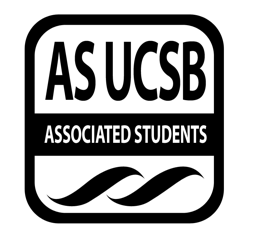 April 24th, 2017, 5:00PM SB Harbor RoomCALL TO ORDER: 5:05 pmA. MEETING BUSINESSRoll Call Acceptance of Excused Absences and Proxies MOTION/SECOND: Katie/JosueMotion language: Motion to excuse Alex, Ernie, Sylvester, and Jordan’s tardinessACTION: consent Vote: 16B. ACCEPTANCE of AGENDA/CHANGES to AGENDAMOTION/SECOND: Justin/KatieMotion language: Motion to approve agenda as amendedACTION: consent Vote: 16C. ACCEPTANCE of ACTION SUMMARY/MINUTES of 4/24MOTION/SECOND: Josue/KatieMotion language: Motion to accept minutes from 4/24ACTION: consent Vote: 16D. PUBLIC FORUMChicano Latino Graduation – fundraising event 5/16 in hub from 8-11 pm; showcase talent/performance/work of Chicanx ; asking 4 event staff (also have 4 CSOs) and 4 production staff specifically just basic set up; musicians include guitarist;  tickets are $5Dhadkan – want another hub show w/us and date is TBDProfessional Fraternity Council – throwing event pfc formal in hub second floor from 8-12 pm on 5/18; open to everyone and free; first floor includes check-ins and photo booth w/co-sponsorship (Yerba); ask for volunteers to replace 11 CSOs and need production speakers from ASPBCatalyst – quarterly launch event; considering moving to IV Co-Op from the Collab on 6/1; just need sound; runs from 6-8:30 (or 9 depending)Alpha Kappa Psi – running refugee showcase on 5/11 from 7:30-9 w/performers and hacks; need event staff; event located in IV Theater predicting 300-500 peopleE. ANNOUNCEMENTSF. WEEK IN REVIEWFences 4/25 – Kailah: first showing (54) and second (74)Mellow Grass 4/26 – Justin: part of Nexus festival and they weren’t all set up but didn’t matterJosue: kept losing power to speakers and monitor from same strip and it affected the performers; tried different extension cord but still losing power; show ended early from this issue and not recommended to do again from location outside Nexus officeASPB Info Session #2 4/26 –Bo: recommend next time to try to get a room in the UCEN; time change where some people came at 5Khalid in the Hub 4/28-Shahar: asked for more CSOs and event safety due to show’s popularity however the police were still late even though I sent an email on Thursday; having to order catering last minute as there was an updated tour party list; they sent us a backline contact to work with and 24 hours prior to show the backline emailed us and said they weren’t able to provide one; Josue helped in getting another backline though; manager told me that they were going to arrive at 5:30 but ended up coming at 6:20; they didn’t clarify Khalid was coming in another vehicle; around 8:40, manager notified me that Khalid was in San Diego b/c he put in a wrong address; Khalid kept insisting to talk to me and we talked to him w/Bo, Marilyn he was frustrated and blamed us for not helping him since he isn’t familiar with California; had meeting w/security on their willingness to work overtime and they agreed; only until 2nd phone call that Khalid told us he was in Irvine around 11:45; asked for rescheduling and possibly 6/4 since Khalid’s done w/touring on 6/2; issue that Poetry Club had the Hub on that date and will get back to us later but MD mentioned having show earlier in day; reached out on agent for any other available date but no response; there’s a clause in contract on performance not being fulfilled we as a university can ask artist for out of pocket expenses (~$6,695.44) but ideal to cut in half to avoid lawsuit; Josue: guy that they recommended was pretty sketchy; next time to find someone we know to work with before; sound check was three hours and they were running late; gave me a list on what they did and did not have but they arrived w/nothing; should get new amps as ours were claimed to be faultyKatie: next time if we reschedule to get a longer boardBo: should always make catering pickup till the end for futureCommon Souls 5/1 – Justin: cool Storke show and singer had a good voice; artist worked w/Frank Ocean; remix session was really cool; almost out of ice cream so I placed another order IV Earth Day 4/29- Taylor: arrived around 11 and miscommunication thinking we were going to be there around 10 but sound check wasn’t until 12; they only gave each artist 10 minutes for sound check so we only went through 2; ahead of schedule throughout the day;Katie: coordinators seem to not know much but they were trying their best;Josue: pop-up tent snapped and tried to salvage it w/tapeG. PREVIEW OF THE WEEK Pulp Fiction 5/2 – Kailah: doing pretty well w/a lot of people interested on FacebookHudson Mohawke in the Hub 5/4 – Sophia: need hospitality (Alex/Leila) and runner (Tarush/Justin); selling really slow; sent offer for opener last week but they asked if we can get it up to 1,000 for audience; Sam: should stand our grand for 500 due to how person doesn’t bring a huge name pullKatie: can claim him as a local talentChristina: talking about other things besides word of mouth; Kailah: potential fast pass to grab in more ticket sales Fire Chief Charlie 5/8 –Justin: playing next week on 5/8Cinco de Mayo in the Hub 5/5- Josue: we are asked to co-sponsor but I will reach out on them on what band they are bringing; potential general hub set upChillaVista/Blunite 5/6-Josue: starts at 12 and sound check at 11 so load at 9am; working all the way to 11pm so long dayH. OLD BUSINESSX17 – Justin: from Alex, we need to reaffirm our decisions for 4th and 5th slot but talk about later; started making signs and they are looking good; only thing left is to do the lettering and painting them brown; budget for global inheritance is a little over $3,000; video is long and should cut some part off the montage and “make some noise” part; Shahar: need to make decision about global inheritance; concern w/how there’s not really good serviceSam: investing leftover money on thick canvas w/artists themselves painting them; didn’t like foam hatsKailah: bottles were over $850 budget wise; cool idea to try Vineyard Vines as a sponsor; Christina: have about $2300 leftover from wristbands; caution all other committees not to go over budget; should give Vineyard vines a go and have a survey given to students after show asking them about their experience;  Tarush: good thing to try this year (corporate sponsorship); possibly increase time b/w 2nd and 3rd performances; Sarah: looking to be over budget w/shirts and hats around $500 over on buying off website; doesn’t want foam hats; Faith: will talk to Garrett on IV screen printing agreeing to $2000 co-sponsorship w/Ernie and Sarah; tentative 5/10 release and otherwise possibly next day Ernie: Vineyard Vines= start w/video; wondering if we can play video after Tinashe and before Grizz; main concern on Burrow and production team on not having it before headliner; conflict w/whale mascot on stage passing out their merch into pit while video is playing in the background; logo on all of our sponsor packages; excited how retail sponsorship will work; student co-sponsorships on figuring how to get ice inside   Josue: co-sponsorships= David is all for it and awaiting vendor agreement; Everyone all for foam hats and decided no on Global Inheritance due to financial issuesI. NEW BUSINESSHub Show – Sophia: A (Paradigm) played in SoHo in 2014 and EOS in 2015; popular here and finished tour so he isn’t doing anything; can get a pretty good price; B (Paradigm); C (CAA); D (Paradigm); showcase on graduating senior bands or local LA band; for band idea, possibly to lower ticket pricesJustin: likes idea of band; D are good but we can also get smaller bands; also likes B; doesn’t like C; D is a really good band w/ their old and new releasesLeila: likes idea of all bands coming; believes that F is a good option thoughBo: feel that D is a good option and possibly get a guest in; also likes B and visually appealingTarush: likes band idea; likes B but not sure if they’ll sell out; likes A and believes he can pull in people and D; C is popular but not here;  Jazz: votes for AFaith: doesn’t matter on popularity of A rather it’s money problem, the market for this genre is over-saturated with the help of local promoters; votes for D and the senior show based on how it gives back to community;Sylvester: C is very popularConflicts:(A/D/B) Paradigm: Shahar, Sophia, Justin, Tarush, and Sam(C) CAA: Shahar, Sophia, Sam, Bo, Tarush, Christina, and Justin(F/G) WME: Shahar, Sarah, Sophia, Sam, Bo, Tarush, Christina, and JustinJ. ACTION ITEMSK. FINANCIAL ACTION ITEMS1. Chicano Latino GraduationMOTION/SECOND: Taylor/Kailah; Taylor/KatieMotion language: Motion to pass $475 for 4 event staff and 4 production staff on May 16th for Chicano GraduationACTION: not consent Vote: 17/0/12. Chicano Latino GraduationMOTION/SECOND: Taylor/Kailah; Taylor/KatieMotion language: Motion to add $50 more ACTION: consent Vote: 183. Professional Fraternity CouncilMOTION/SECOND: Katie/ChristinaMotion language: Motion to table the Professional Fraternity event on May 18th  indefinitely ACTION: consent Vote: 184. CatalystMOTION/SECOND: Taylor/KatieMotion language: Motion to table the Catalyst launch party on June 1st until next weekACTION: consent Vote: 185. Alpha Kappa PsiMOTION/SECOND: Stephen/ChristinaMotion language: Motion to pass 7 event staff for $275 at IV Theater on May 11thACTION: consent Vote: 186. X17 Fourth SpotMOTION/SECOND: Justin/ShaharMotion language: Motion to pass H for 4th spot in X17 w/L as contingent 17.5k ending at 20kACTION: consent Vote: 187. X17 Fifth SpotMOTION/SECOND: Justin/ShaharMotion language: Motion to J as 5th spot in X17 w/K as contingency starting at $5k and ending at $10kACTION: not consent Vote: 13/4/18. Hub ShowMOTION/SECOND: Sophia/FaithMotion language: Motion to pass $14,052 for an event in the Hub on 6/2 pursuing D as headliner starting at $3.5k and ending at $7K w/tickets at 14/17/20ACTION: consent Vote: 18Thursday Page/SlidesThe Marilyn Report – get ready for transition to new peopleThe Commissioner's Report –  those interviewing to go back to officeDeputy Commissioner’s Report –  my show in Oxnard isn’t going well; let me know on advertising techniques; show is on 5/11Coordinators’ ReportsAlex- Christina- posters in the back= movie, behind the music, more HudMo posters in office; told everyone at Hub Show that we are going to make a post on Monday/Tuesday; have idea to boost mailing list by releasing last twoFaith- need one hospitality person (Jazz) and one runner (Bo)Isabella- Jasmin- Josue- Kailah- went to Sun God and it was really fun; they had so many things that we should look into next yearLeila- I have an art show this Wednesday in GlassBox; I got invited to show art this Sunday and there will be a FB event; working on graphics and bulk of posters should be done by Wednesday or soonSam- Sophia- everyone to table this week would be great and there are extra postersStephan- Tarush- mailing list now at 1,215 as to earlier in the meeting of 1200Assistants’ ReportsJustin- Katie- Sarah- Shahar- will update you all w/FrankieSylvester- Taylor- Senate LiaisonsJasmine-Jordan-RHA LiaisonTBDADJOURNMENT : 7:16 pmNameNote: absent (excused/not excused)arrived late (time)departed early (time)proxy (full name)NameNote:absent (excused/not excused)arrived late (time)departed early (time)proxy (full name)Alex BurrowLateRobert “Bo” WolfexChristina ChiocchixSamantha RichardsonxErnesto PinalateSarah SorenxFaith WebbxShahar RodaxIsabella IannittixSophia BarkhudarovaxJasmin Smith-TorresxStephan BangxJosue GarciaxSylvester IkpaLateJustin TaingxTarush MohantixKailah KorshxTaylor GlattxKatherine MichelxJasmine SandhuAbsent (unexcused)Leila YoussefixJordan MitchellAbsent (excused)